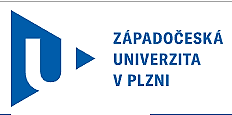 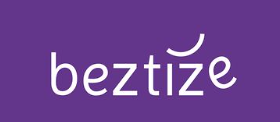 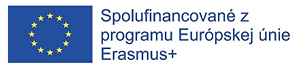 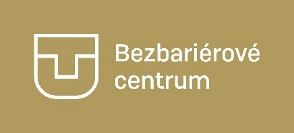 Pridaj sa k nám a buď BezTíže!Stručne o projekte Erasmus+ „BezTíže“ :Doba riešenia: 1.08.2022 -  31-01-2024
Cieľom projektu je poskytnúť adekvátnu pomoc, ktorá môže pozitívne ovplyvniť študijné výsledky mladých migrantov, podporiť ich schopnosti, eliminovať slabé stránky. Cieľovou skupinou sú mladí ľudia (primárne žiaci posledných ročníkov SŠ a študenti úvodných ročníkov VŠ) zo zahraničia, prioritne Ukrajinci.Buddy mentoring: Významnou aktivitou projektu sú mentorské aktivity vysokoškolákov v pozícii starších kamarátov (tzv. Buddy), ktorí budú pomáhať začínajúcim študentom TUKE, ako aj žiakom stredných škôl plánujúcim vstup na TUKE s poskytovaním informácií o štúdiu na VŠ.  Poskytnú poradenstvo, či praktickú pomoc, napr. pri administratívnych činnostiach, sociálnych otázkach,  o miestach, kde môžu tráviť voľný čas, prípadne pre nich zorganizujú voľnočasovú aktivitu (návšteva divadla, kina, dni ukrajinskej kultúry a pod.) s cieľom dosiahnutia stavu študentov „Bez Tíže“ .Kontaktujte Vašich kolegov „Buddy“ tím: dmytro.pylypenko@student.tuke.skProjekt podporuje a vyzýva stretávaj sa so spolužiakmi spoznávaj Košice a okolie spoznávaj TUKE prostredie zoznám sa so slovenskou kultúrou zabavme sa spoločneKoordinátor: Západočeská univerzita v Plzni, Informační a poradenské centrum, ČRPartner: Technická univerzita v Košiciach, Bezbariérové centrum, SK; Kontaktná osoba: monika.molnarova.2@tuke.sk; Zodpovedný riešiteľ: dusan.simsik@tuke.skProjekt je realizovaný Informačním a poradenským centrem ZČU a je spolufinancovaný Európskou úniou. Reg. číslo projektu: 2022-2-CZ01-KA210-YOU-000091202. Приєднуйтесь до нас і будьте BezTíže!Коротко про проєкт Erasmus+ "BezTíže" :Період реалізації: 1.08.2022 - 31-01-2024
Метою проєкту є надання належної підтримки, яка може позитивно вплинути на результати навчання молодих переселенців, підтримати їхні навички, усунути слабкі сторони.Цільова група - молоді люди, насамперед учні останніх класів середньої школи та студенти перших курсів вищих навчальних закладів, які прибули в Словаччину з-за кордону.Buddy mentoring (наставництво): Важливим напрямком діяльності проєкту є наставницька діяльність студентів на посаді старших товаришів (так званих Бадді), які допомагатимуть як студентам-початківцям, так і учням середніх шкіл, які планують вступати до ТУКЕ. Студенти-бадді надаватимуть поради або практичну допомогу, наприклад, в адміністративній діяльності, соціальних питаннях, щодо місць, де можна провести вільний час, або організовуватимуть дозвілля (відвідування театру, кіно, дні української культури тощо) з метою досягнення студентами статусу " Bez Tíže " .Звертайтеся до членів команди "Buddy": dmytro.pylypenko@student.tuke.skПроєкт підтримує та кидає викликиЗустрінься із учнями інших шкілПознайомся із словацькою культуроюДізнайся більше про Кошице і Кошицький крайОзнайомся із TUKEПроведи час в компанії
Координатор: Західночеський університет в Пльзені, Інформаційно-консультаційний центр, Чеська Республіка
Партнер: Технічний університет в Кошице, Центр підтримки, Словаччина; Контактна особа: monika.molnarova.2@tuke.sk; 
Головний керівник: dusan.simsik@tuke.skПроєкт реалізується Інформаційно-консультаційним центром Чеського університету в Пльзені та співфінансується Європейським Союзом. Рег. номер проекту: 2022-2-CZ01-KA210-YOU-000091202.